Covenant CommissionHorseshoe Falls Regional Councilof The United Church of CanadaSupports, Connects, Empowers Communities of Faith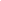 MINUTESRoster: (10) , Jane Wyllie, Doug Mills, Kathi Phillips, Carolyn Smith, Mary Anderson, Alison Miculan, Amadeus Pyralis, Steven Lowden, Dianne Everitt, Judy ChartrandStaff Support: Ruthanna Mack, Administration, Administrative Assistant, Mission and Finance; Rev. Lynne Allin, Minister, Congregational Support and Mission;
Rev. Adrianne Robertson, Acting Minister, Congregational Support and Mission; Michele Petick, Administration, Administrative Assistant, Website ManagementPresent:  Dianne Everitt, Jane Wyllie, Mary Anderson, Alison Miculan, Amadeus Pyralis, Steven Lowden, Dianne Everitt, Judy Chartrand, Adrianne Robertson, Michele PetickRegrets:  Doug Mills, Carolyn Smith, Kathi Phillips, Lynne Allin, Ruthanna MackAbsent:  Welcome and Constitute Meeting: I constitute this meeting in the name of Jesus Christ, the one true head of the Church and by the authority invested in me by this meeting of the Horseshoe Falls Regional Council for whatever business may properly come before it.  The bounds of the meeting will be the Zoom call.The meeting was constituted and opened by Rev. Dianne EverittAcknowledging the Land: Judy ChartrandOpening Worship: Judy ChartrandOpening Motions:Approval of Agenda:	MOTION: by Steve /Amadeus that the agenda be accepted as Amended.Consent DocketMOTION: Mary/Judy to approve the minutes as a consent docketNOT CARRIEDMOTION: Remove the previous minutes from the Consent Docket and dissolve the Consent Docket.Judy/AlisonCARRIEDApproval of Previous Minutes:	MOTION: Steve/AmadeusThe Covenant Commission of Horseshoe Falls Regional Council approve the minutes of 2021-09-14 as circulated.CARRIED MOTION: Judy/AlisonThe Covenant Commission of Horseshoe Falls Regional Council approve the minutes of 2021-09-23 as circulated.CARRIEDMOTION: Amadeus/Jane The Covenant Commission of Horseshoe Falls Regional Council approve the minutes of 2021-10-05 as circulated.CARRIEDAbstained: Steven Lowden (absent from meeting)Appointment of Pastoral Charge SupervisorsMOTION: Jane/Judy	The Covenant Commission of Horseshoe Falls Regional Council approve the appointment of the Dave Love as Pastoral Charge Supervisor for the Mt. Zion United Church, Renton effective immediately (pending approval/support from the Board of Old Windham United Church for Rev. Dave Love to take on this role).CARRIEDSheffield United ChurchThe Covenant Commission of the Horseshoe Falls Regional Council give its consent to the Sheffield United Church for Bill Hughes, an adherent, to serve as the Vice Chair of the Board for a three-year term beginning January 2021.MOTION: Alison/Mary Refer the approval of this term to the Regional Executive of Horseshoe Falls Regional Council, re: policy.CARRIEDMOTION: Jane/Judy The Covenant Commission of Horseshoe Falls Regional Council approve the appointment of the Dawn Hill as Pastoral Charge Supervisor for the Cayuga Pastoral Charge effective immediately.CARRIEDBusiness Arising from the MinutesKathi Phillips has agreed to take on the role of updating the Motion Tracking document.Greystone United Church (previously Tapleytown and Fulton Stone):  current issues with the Tapleytown title before sale can proceed, Rev. Diane Everitt to follow up with a communication.Conversation with Sheffield Chair of the Board, approval for search for supply. Hooked up with Rural Connect.New BusinessCommunity of Faith Profiles and Living Faith StoriesProperty Matters1. Community of Faith Profiles and Living Faith StoriesFairview, BrantfordMOTION:  Jane/Mary that the Covenant Commission of Horseshoe Falls Regional Council gives consent to Fairview United Church to change the terms of the current call to 20 hours/week up to category E.CARRIEDStreetsville UC, StreetsvilleMOTION: Steve/Jane that the Covenant Commission of Horseshoes Falls 	Regional Council approve the Profile and Living Faith Story of Streetsville United Church, Streetsville, and gives its consent for a supply appointment for 40 hours/week up to category F.CARRIEDProperty Matters
Harmony, Brantford: Sale of ManseMOTION:  Alison/Mary that the Covenant Commission of Horseshoe Falls Regional Council give its consent to the Trustees of Harmony United Church, Brantford To the severance and listing of certain real property, the legal description of which is Harmony United Church Manse, and the municipal address of which is 272 Marlborough Street, Brantford, Ontario, pursuant to an agreement between the Trustees of Harmony United Church, a congregation of The United Church of Canada, the terms of which are as follows:Listing with either of the following agents: 
Peak Real Estate Agency $599,900
Remax Twin City Realty Inc. Brokerage $550,000-$560,000CARRIEDOther BusinessElm St. United Church, St. Catharines amalgamation with Thorold South-Allanburg.  Lay led congregation. Agreement will come to CC next meeting.  Vote was unanimous to amalgamate. Adrianne Robertson will keep the CC updated on the amalgamation process.Horseshoe Falls Regional Council Meeting this weekend, all the commissions will make a presentation. Anything the Commission should highlight or pressing matters?Reminder about the procedural policies for amalgamation, ie sale of church properties and where to locate this documentation on the toolkits of the website.Living Faith stories should be regularly reviewed and updated.Convey support, empower and connect, if there are stresses within a congregation, we will use all the resources of the Covenant Commission to help or refer to resources that might be able to help. Let us be on your radar to help with creative discussions.Can faith community Annual Report stories be shared with Commissions?  This is a work in progress with the online platform SharePoint and ChurchHub.Reminder: United in Learning: Pathways Toward Regeneration - Annual Theology Conference, October 18 - 20, 2021Next Meeting: Tuesday November 9, 2021 at 10amZoom Meeting Link: https://united-church.zoom.us/j/93506339676	Worship by: Rev. Dianne Everitt